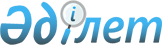 О внесении изменений и дополнений в постановление акимата района от 25 ноября 2010 года N 515 "Об организации оплачиваемых общественных работ в организациях района Магжана Жумабаева"
					
			Утративший силу
			
			
		
					Постановление акимата района Магжана Жумабаева Северо-Казахстанской области от 16 августа 2011 года N 262. Зарегистрировано Департаментом юстиции Северо-Казахстанской области 26 августа 2011 года N 13-9-140. Утратило силу постановлением акимата района Магжана Жумабаева Северо-Казахстанской области от 31 января 2013 года N 28

      Сноска. Утратило силу постановлением акимата района Магжана Жумабаева Северо-Казахстанской области от 31.01.2013 года N 28

 

      В соответствии со статьей 21 Закона Республики Казахстан от 24 марта 1998 года № 213 «О нормативных правовых актах» акимат района ПОСТАНОВЛЯЕТ:



      1. В постановление акимата района Магжана Жумабаева от 25 ноября 2010 года № 515 «Об организации оплачиваемых общественных работ в организациях района Магжана Жумабаева» (зарегистрировано в Реестре государственной регистрации нормативных правовых актов за № 13-9-125, опубликовано в газетах «Мағжан жұлдызы» от 24 декабря 2010 года № 52, «Вести» от 24 декабря 2010 года № 52) внести следующие изменения и дополнения:

      приложение «Перечень организаций района Магжана Жумабаева, виды и объемы общественных работ» изложить в новой редакции (согласно приложению).



      2. Контроль за исполнением настоящего постановления возложить на заместителя акима района Есдаулетова Ж.Т.



      3. Настоящее постановление вводится в действие по истечении десяти календарных дней после дня его первого официального опубликования.      Аким района                                В. Бубенко      «СОГЛАСОВАНО»:

      Начальник Департамента

      по исполнению судебных актов

      Северо-Казахстанской области               Сагдат С.С.      «СОГЛАСОВАНО»:

      Старший советник юстиции 

      Управления Комитета по правовой

      статистике и специальным учетам

      по Северо-Казахстанской области            Аюпов М.Е.      «СОГЛАСОВАНО»:

      Начальник Государственного

      учреждения Налогового управления

      района Магжана Жумабаева                   Кемелев А.Т.      «СОГЛАСОВАНО»:

      Начальник управления юстиции

      района Магжана Жумабаева                   Есильбаев С.К.

Приложение

к постановлению акимата

района Магжана Жумабаева

от 16 августа 2011 года № 262Утверждены

постановлением акимата

района Магжана Жумабаева

от 25 ноября 2010 года № 515 Перечень

организаций района Магжана Жумабаева, виды и объемы общественных работ
					© 2012. РГП на ПХВ «Институт законодательства и правовой информации Республики Казахстан» Министерства юстиции Республики Казахстан
				№ п/пНаименование

организацииВиды общественных работОбъем работРабо

чих

мест1Государственное учреждение «Аппарат акима города Булаево района Магжана Жумабаева»1. Оказание помощи в озеленение и благоустройстве города Булаево.Уборка мусора - 5 тонн, очистка от снега – 1700 квадратных метров, побелка деревьев - 80 штук, посадка деревьев – 80 штук.351Государственное учреждение «Аппарат акима города Булаево района Магжана Жумабаева»2. Оказание помощи в уборке и озеленении территории акимата района. Уборка мусора - 3200 квадратных метров, посадка деревьев - 80 штук.41Государственное учреждение «Аппарат акима города Булаево района Магжана Жумабаева»3. Оказание помощи в текущем ремонте дорог.1700 квадратных метров.21Государственное учреждение «Аппарат акима города Булаево района Магжана Жумабаева»4. Оказание помощи в охране парка и площади.Парк – 0,09 Гектар, Площадь – 0,08 Гектар.51Государственное учреждение «Аппарат акима города Булаево района Магжана Жумабаева»5. Проведение работ связанных с весенне-

осенними паводками.Капание канав - 1000 квадратных метров, ручейков для стека воды – 1000 квадратных метров.21Государственное учреждение «Аппарат акима города Булаево района Магжана Жумабаева»6. Оказание помощи в благоустройстве свалок, кладбищ.Свалка – 1 Гектар, Кладбище № 1 – 1 Гектар, Кладбище № 2 – 0,08 Гектар.22Государственное учреждение «Аппарат акима Авангардского сельского округа района Магжана Жумабаева»1. Оказание помощи в благоустройстве и озеленений территории сельского округа.Уборка мусора - 3 тонны, очистка от снега – 1000 квадратных метров, побелка деревьев - 80 штук, посадка деревьев – 40 штук. 12Государственное учреждение «Аппарат акима Авангардского сельского округа района Магжана Жумабаева»2. Проведение работ связанных с весенне-

осенними паводками.Капание канав- 900 квадратных метров, ручейков для стека воды – 600 квадратных метров.3Государственное учреждение «Аппарат акима Александровского сельского округа района Магжана Жумабаева »1. Оказание помощи в благоустройстве и озеленении территории сельского округа.Уборка мусора - 3 тонны, очистка от снега – 1000 квадратных метров, побелка деревьев - 80 штук, посадка деревьев – 40 штук. 13Государственное учреждение «Аппарат акима Александровского сельского округа района Магжана Жумабаева »2. Проведение работ связанных с весенне-

осенними паводками.Капание канав- 900 квадратных метров, ручейков для стека воды – 600 квадратных метров.4Государственное учреждение «Аппарат акима Бастомарского сельского округа района Магжана Жумабаева»1. Оказание помощи в благоустройстве и озеленении территории сельского округа.Уборка мусора - 3 тонны, очистка от снега – 1000 квадратных метров, побелка деревьев - 80 штук, посадка деревьев – 40 штук. 14Государственное учреждение «Аппарат акима Бастомарского сельского округа района Магжана Жумабаева»2. Проведение работ связанных с весенне-

осенними паводками.Капание канав- 900 квадратных метров, ручейков для стека воды – 600 квадратных метров.5Государственное учреждение «Аппарат акима Возвышенского сельского округа района Магжана Жумабаева»1. Оказание помощи в благоустройстве и озеленении территории сельского округа.Уборка мусора - 3 тонны, очистка от снега – 1000 квадратных метров, побелка деревьев - 80 штук, посадка деревьев – 40 штук. 45Государственное учреждение «Аппарат акима Возвышенского сельского округа района Магжана Жумабаева»2. Проведение работ связанных с весенне-

осенними паводками.Капание канав- 900 квадратных метров, ручейков для стека воды – 600 квадратных метров.25Государственное учреждение «Аппарат акима Возвышенского сельского округа района Магжана Жумабаева»3. Оказание помощи в переписи домашних хозяйств и составлении похозяйственных книг.Подворный обход - 101 двор.25Государственное учреждение «Аппарат акима Возвышенского сельского округа района Магжана Жумабаева»4. Оказание помощи в текущем ремонте дорог.1000 квадратных метров.25Государственное учреждение «Аппарат акима Возвышенского сельского округа района Магжана Жумабаева»5. Оказание помощи в заготовке дров, разгрузке угля для здания акимата.Дрова - 5 кубических метров, уголь - 5 тонн.2

 6Государственное учреждение «Аппарат акима Гавринского сельского округа района Магжана Жумабаева»1. Оказание помощи в благоустройстве и озеленении территории сельского округа.Уборка мусора - 3 тонны, очистка от снега – 1000 квадратных метров, побелка деревьев - 80 штук, посадка деревьев – 40 штук. 16Государственное учреждение «Аппарат акима Гавринского сельского округа района Магжана Жумабаева»2. Проведение работ связанных с весенне-

осенними паводками.Капание канав - 900 квадратных метров, ручейков для стека воды – 600 квадратных метров.7Государственное учреждение «Аппарат акима Золотонивского сельского округа района Магжана Жумабаева»1. Оказание помощи в благоустройстве и озеленении территории сельского округа.Уборка мусора - 3 тонны, очистка от снега – 1000 квадратных метров, побелка деревьев - 80 штук, посадка деревьев – 40 штук. 17Государственное учреждение «Аппарат акима Золотонивского сельского округа района Магжана Жумабаева»2. Проведение работ связанных с весенне-

осенними паводками.Капание канав- 900 квадратных метров, ручейков для стека воды – 600 квадратных метров.8Государственное учреждение «Аппарат акима Карагандинского сельского округа района Магжана Жумабаева»1. Оказание помощи в благоустройстве и озеленении территории сельского округа.Уборка мусора - 3 тонны, очистка от снега – 1000 квадратных метров, побелка деревьев - 80 штук, посадка деревьев – 40 штук. 18Государственное учреждение «Аппарат акима Карагандинского сельского округа района Магжана Жумабаева»2. Проведение работ связанных с весенне-

осенними паводками.Капание канав - 900 квадратных метров, ручейков для стека воды – 600 квадратных метров.9Государственное учреждение «Аппарат акима Карагугинского сельского округа района Магжана Жумабаева»1. Оказание помощи в благоустройстве и озеленении территории сельского округа.Уборка мусора - 3 тонны, очистка от снега – 1000 квадратных метров, побелка деревьев - 80 штук, посадка деревьев – 40 штук.29Государственное учреждение «Аппарат акима Карагугинского сельского округа района Магжана Жумабаева»2. Проведение работ связанных с весенне-

осенними паводками.Капание канав - 900 квадратных метров, ручейков для стека воды – 600 квадратных метров.9Государственное учреждение «Аппарат акима Карагугинского сельского округа района Магжана Жумабаева»3. Оказание помощи в переписи домашних хозяйств и составлении похозяйственных книг.Подворный обход - 101 двор.9Государственное учреждение «Аппарат акима Карагугинского сельского округа района Магжана Жумабаева»4. Оказание помощи в текущем ремонте дорог.1000 квадратных метров.10Государственное учреждение «Аппарат акима Конюховского сельского округа района Магжана Жумабаева»1. Оказание помощи в благоустройстве и озеленении территории сельского округа.Уборка мусора - 3 тонны, очистка от снега – 1000 квадратных метров, побелка деревьев - 80 штук, посадка деревьев – 40 штук. 110Государственное учреждение «Аппарат акима Конюховского сельского округа района Магжана Жумабаева»2. Проведение работ связанных с весенне-

осенними паводками.Капание канав - 900 квадратных метров, ручейков для стека воды – 600 квадратных метров.11Государственное учреждение «Аппарат акима Лебяженского сельского округа района Магжана Жумабаева»1. Оказание помощи в благоустройстве и озеленении территории сельского округа.Уборка мусора - 3 тонны, очистка от снега – 1000 квадратных метров, побелка деревьев - 80 штук, посадка деревьев – 40 штук. 111Государственное учреждение «Аппарат акима Лебяженского сельского округа района Магжана Жумабаева»2. Проведение работ связанных с весенне-

осенними паводками.Капание канав - 900 квадратных метров, ручейков для стека воды – 600 квадратных метров.12Государственное учреждение «Аппарат акима Майбалыкского сельского округа района Магжана Жумабаева»1. Оказание помощи в благоустройстве и озеленении территории сельского округа.Уборка мусора - 3 тонны, очистка от снега – 1000 квадратных метров, побелка деревьев - 80 штук, посадка деревьев – 40 штук. 112Государственное учреждение «Аппарат акима Майбалыкского сельского округа района Магжана Жумабаева»2. Проведение работ связанных с весенне - осенними паводками.Капание канав - 900 квадратных метров, ручейков для стека воды – 600 квадратных метров.13Государственное учреждение «Аппарат акима Молодежного сельского округа района Магжана Жумабаева»1. Оказание помощи в благоустройстве и озеленении территории сельского округа.Уборка мусора - 3 тонны, очистка от снега – 1000 квадратных метров, побелка деревьев - 80 штук, посадка деревьев – 40 штук. 113Государственное учреждение «Аппарат акима Молодежного сельского округа района Магжана Жумабаева»2. Проведение работ связанных с весенне - осенними паводками.Капание канав - 900 квадратных метров, ручейков для стека воды – 600 квадратных метров.14Государственное учреждение «Аппарат акима Молодогвардей

ского сельского округа района Магжана Жумабаева»1. Оказание помощи в благоустройстве и озеленении территории сельского округа.Уборка мусора - 3 тонны, очистка от снега – 1000 квадратных метров, побелка деревьев - 80 штук, посадка деревьев – 40 штук. 114Государственное учреждение «Аппарат акима Молодогвардей

ского сельского округа района Магжана Жумабаева»2. Проведение работ связанных с весенне-

осенними паводками.Капание канав - 900 квадратных метров, ручейков для стека воды – 600 квадратных метров.15Государственное учреждение «Аппарат акима Надеждинского сельского округа района Магжана Жумабаева»1. Оказание помощи в благоустройстве и озеленении территории сельского округа.Уборка мусора - 3 тонны, очистка от снега – 1000 квадратных метров, побелка деревьев - 80 штук, посадка деревьев – 40 штук. 115Государственное учреждение «Аппарат акима Надеждинского сельского округа района Магжана Жумабаева»2. Проведение работ связанных с весенне-

осенними паводками.Капание канав - 900 квадратных метров, ручейков для стека воды – 600 квадратных метров.16Государственное учреждение «Аппарат акима Октябрьского сельского округа района магжана Жумабаева»1. Оказание помощи в благоустройстве и озеленении территории сельского округа.Уборка мусора - 3 тонны, очистка от снега – 1000 квадратных метров, побелка деревьев - 80 штук, посадка деревьев – 40 штук. 116Государственное учреждение «Аппарат акима Октябрьского сельского округа района магжана Жумабаева»2. Проведение работ связанных с весенне-

осенними паводками.Капание канав - 900 квадратных метров, ручейков для стека воды – 600 квадратных метров.17Государственное учреждение «Аппарат акима Писаревского сельского округа района Магжана Жумабаева»1. Оказание помощи в благоустройстве и озеленении территории сельского округа.Уборка мусора - 3 тонны, очистка от снега – 1000 квадратных метров, побелка деревьев - 80 штук, посадка деревьев – 40 штук. 117Государственное учреждение «Аппарат акима Писаревского сельского округа района Магжана Жумабаева»2. Проведение работ связанных с весенне-

осенними паводками.Капание канав - 900 квадратных метров, ручейков для стека воды – 600 квадратных метров.18Государственное учреждение «Аппарат акима Полудинского сельского округа района Магжана Жумабаева»1. Оказание помощи в благоустройстве и озеленении территории сельского округа.Уборка мусора - 3 тонны, очистка от снега – 1000 квадратных метров, побелка деревьев - 80 штук, посадка деревьев – 40 штук. 218Государственное учреждение «Аппарат акима Полудинского сельского округа района Магжана Жумабаева»2. Проведение работ связанных с весенне-

осенними паводками.Капание канав - 900 квадратных метров, ручейков для стека воды – 600 квадратных метров.18Государственное учреждение «Аппарат акима Полудинского сельского округа района Магжана Жумабаева»3. Оказание помощи в переписи домашних хозяйств и составлении похозяйственных книг.Подворный обход - 101 двор.18Государственное учреждение «Аппарат акима Полудинского сельского округа района Магжана Жумабаева»4. Оказание помощи в текущем ремонте дорог.1000 квадратных метров.18Государственное учреждение «Аппарат акима Полудинского сельского округа района Магжана Жумабаева»5. Оказание помощи в заготовке дров, разгрузке угля для здания акимата.Дрова - 5 кубических метров, уголь - 5 тонн.19Государственное учреждение «Аппарат акима Советского сельского округа района Магжана Жумабаева»1. Оказание помощи в благоустройстве и озеленении территории сельского округа.Уборка мусора - 3 тонны, очистка от снега – 1000 квадратных метров, побелка деревьев - 80 штук, посадка деревьев – 40 штук. 119Государственное учреждение «Аппарат акима Советского сельского округа района Магжана Жумабаева»2. Проведение работ связанных с весенне-

осенними паводками.Капание канав - 900 квадратных метров, ручейков для стека воды – 600 квадратных метров.19Государственное учреждение «Аппарат акима Советского сельского округа района Магжана Жумабаева»3. Оказание помощи в переписи домашних хозяйств и составлении похозяйственных книг.Подворный обход - 101 двор.19Государственное учреждение «Аппарат акима Советского сельского округа района Магжана Жумабаева»4. Оказание помощи в текущем ремонте дорог.1000 квадратных метров.20Государственное учреждение «Аппарат акима Тамановского сельского округа района Магжана Жумабаева»1. Оказание помощи в благоустройстве и озеленении территории сельского округа.Уборка мусора - 3 тонны, очистка от снега – 1000 квадратных метров, побелка деревьев - 80 штук, посадка деревьев – 40 штук. 120Государственное учреждение «Аппарат акима Тамановского сельского округа района Магжана Жумабаева»2. Проведение работ связанных с весенне-

осенними паводками.Капание канав - 900 квадратных метров, ручейков для стека воды – 600 квадратных метров.20Государственное учреждение «Аппарат акима Тамановского сельского округа района Магжана Жумабаева»3. Оказание помощи в переписи домашних хозяйств и составлении похозяйственных книг.Подворный обход - 101 двор.20Государственное учреждение «Аппарат акима Тамановского сельского округа района Магжана Жумабаева»4. Оказание помощи в текущем ремонте дорог.1000 квадратных метров.21Государственное учреждение «Аппарат акима Узункольского сельского округа района Магжана Жумабаева»1. Оказание помощи в благоустройстве и озеленении территории сельского округа.Уборка мусора - 3 тонны, очистка от снега – 1000 квадратных метров, побелка деревьев - 80 штук, посадка деревьев – 40 штук. 121Государственное учреждение «Аппарат акима Узункольского сельского округа района Магжана Жумабаева»2. Проведение работ связанных с весенне-

осенними паводками.Капание канав - 900 квадратных метров, ручейков для стека воды – 600 квадратных метров.21Государственное учреждение «Аппарат акима Узункольского сельского округа района Магжана Жумабаева»4. Оказание помощи в текущем ремонте дорог.1000 квадратных метров.22Государственное учреждение «Аппарат акима Успенского сельского округа района Магжана Жумабаева»1. Оказание помощи в благоустройстве и озеленении территории сельского округа.Уборка мусора - 3 тонны, очистка от снега – 1000 квадратных метров, побелка деревьев - 80 штук, посадка деревьев – 40 штук. 222Государственное учреждение «Аппарат акима Успенского сельского округа района Магжана Жумабаева»2. Проведение работ связанных с весенне-

осенними паводками.Капание канав - 900 квадратных метров, ручейков для стека воды – 600 квадратных метров.22Государственное учреждение «Аппарат акима Успенского сельского округа района Магжана Жумабаева»3. Оказание помощи в переписи домашних хозяйств и составлении похозяйственных книг.Подворный обход - 101 двор.22Государственное учреждение «Аппарат акима Успенского сельского округа района Магжана Жумабаева»4. Оказание помощи в текущем ремонте дорог.1000 квадратных метров.23Государственное учреждение «Аппарат акима Пролетарского сельского округа района Магжана Жумабаева»1. Оказание помощи в благоустройстве и озеленении территории сельского округа.Уборка мусора - 3 тонны, очистка от снега – 1000 квадратных метров, побелка деревьев - 80 штук, посадка деревьев – 40 штук. 123Государственное учреждение «Аппарат акима Пролетарского сельского округа района Магжана Жумабаева»2. Проведение работ связанных с весенне-

осенними паводками.Капание канав - 900 квадратных метров, ручейков для стека воды – 600 квадратных метров.24Государственное учреждение «Аппарат акима Фурмановского сельского округа района Магжана Жумабаева»1. Оказание помощи в благоустройстве и озеленении территории сельского округа.Уборка мусора - 3 тонны, очистка от снега – 1000 квадратных метров, побелка деревьев - 80 штук, посадка деревьев – 40 штук. 124Государственное учреждение «Аппарат акима Фурмановского сельского округа района Магжана Жумабаева»2. Проведение работ связанных с весенне-

осенними паводками.Капание канав - 900 квадратных метров, ручейков для стека воды – 600 квадратных метров.24Государственное учреждение «Аппарат акима Фурмановского сельского округа района Магжана Жумабаева»3. Оказание помощи в переписи домашних хозяйств и составлении похозяйственных книг.Подворный обход - 101 двор.24Государственное учреждение «Аппарат акима Фурмановского сельского округа района Магжана Жумабаева»4. Оказание помощи в текущем ремонте дорог.1000 квадратных метров.25Государственное учреждение «Аппарат акима Чистовского сельского округа района Магжана Жумабаева»1. Оказание помощи в благоустройстве и озеленении территории сельского округа.Уборка мусора - 3 тонны, очистка от снега – 1000 квадратных метров, побелка деревьев - 80 штук, посадка деревьев – 40 штук. 225Государственное учреждение «Аппарат акима Чистовского сельского округа района Магжана Жумабаева»2. Проведение работ связанных с весенне-

осенними паводками.Капание канав - 900 квадратных метров, ручейков для стека воды – 600 квадратных метров.25Государственное учреждение «Аппарат акима Чистовского сельского округа района Магжана Жумабаева»3. Оказание помощи в переписи домашних хозяйств и составлении похозяйственных книг.Подворный обход - 101 двор.25Государственное учреждение «Аппарат акима Чистовского сельского округа района Магжана Жумабаева»4. Оказание помощи в текущем ремонте дорог.1000 квадратных метров.26Государственное учреждение «Управление юстиции района Магжана Жумабаева Северо-Казахстанской области»1. Оказание помощи в обслуживании, регистрации прав на недвижимое имущество и сделок с ним, оказание помощи в обработке и подготовке к хранению документации3500 документов.327Государственное учреждение «Отдел образования района Магжана Жумабаева Северо-Казахстанской области»1. Оказание помощи в благоустройстве и охране значимых объектов социально-культурного значения, зданий и сооружений, а также пустующих зданий, находящихся в коммунальной собственности Акимата района.Уборка мусора - 3 тонны, очистка от снега – 1000 квадратных метров, побелка деревьев - 80 штук, посадка деревьев – 40 штук предоставление услуг по сохранности и сбережению значимых объектов социально-культурного значения, зданий и сооружений, а также пустующих зданий, находящихся в коммунальной собственности Акимата района.228Государственное учреждение «Отдел занятости и социальных программ района Магжана Жумабаева»1. Оказание помощи социальному работнику по уходу за одинокими престарелыми людьми.100 дворов.128Государственное учреждение «Отдел занятости и социальных программ района Магжана Жумабаева»2. Оказание помощи в формировании и обработке необходимых документов, проведение технических работ по ведению баз данных различных категорий населения, нуждающихся в социальной защите.Оформление 90-150 дел, помощь в работе с текущими документами, ксерокопирова

ние документов.229Территориальный отдел района Магжана Жумабаева Департамента по исполнению судебных актов Северо-Казахстанской областиОказание помощи в работе с текущими и архивными документами, в подшивке производств, доставка корреспонденции.1500 единиц корреспонден

ции130Управление Комитета по правовой статистике и специальным учетам по Северо-Казахстанской областиОказание помощи для оперативного и качественного обслуживания государственных органов и населения»2000 единиц корреспонден

ции131Государственное учреждение Налоговое управление по району Магжана ЖумабаеваОказание помощи по вручению уведомлений об исчисленных суммах налогов физическим лицам по г.Булаево4396 домовладений2